Home Learning Plan – 22nd June 2020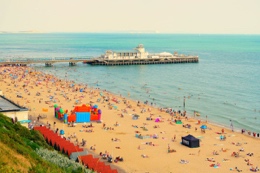 The Seaside PhonicsDay 1Revise all Phase 3 sounds. Remind children of ‘qu’ sound – can you write the following words on your whiteboard? quiz  quit  queen  quickRemind children of ‘oo’ sound – particularly revise the two different ways to sound. Can you write the following on your whiteboard?moon, book, cook, spoonDay 2Revise all Phase 3 sounds. Remind children of ‘ar’ sound – can you write the following words on your whiteboard? card, shark, hard, parkRemind children of ‘or’ sound – can you write the following words on your whiteboard? fork, sort, sportPlay Phonics Play game: - Pick a Picturehttps://www.phonicsplay.co.uk/Day 3Letter Formation practise. work througha, e, i, o, uAsk children to write a number of repetitions. If finding hard, use yellow felt tip and get child to overwrite initially. If completed quickly move to s  t  h  mDay 3Letter Formation practise. work througha, e, i, o, uAsk children to write a number of repetitions. If finding hard, use yellow felt tip and get child to overwrite initially. If completed quickly move to s  t  h  mDay 4Revise all Phase 3 sounds. Remind children of ‘ur’ sound – can you write the following words on your whiteboard? burn, surf, hurt, curlRemind children of ‘ow’ sound – can you write the following words on your whiteboard? growl, howl, crown, downLiteracyMondayWatch video clip: https://central.espresso.co.uk/espresso/modules/news/ey_news/journeys/060621j_seaside.html?source=search-all-all-all-Videos&source-keywords=seasideCommunication and Language work – Look at an image of the seaside. What different things can you see that we have seen on the video? Ask children to complete a sentence of speech. At the seaside I would like….because… explain that it is important to give a reason why to give our listener more detail.E.g. At the seaside I would like to play in the rock pools because I would love to find different creatures that are living there. Talk about senses: Remind children seeing, hearing, tasting, touching, smelling. What ideas can you think of for the seaside for each one of these? Discuss ideasChildren to create their own senses sheet (resource attached). One thing in each – draw/add labels. MondayWatch video clip: https://central.espresso.co.uk/espresso/modules/news/ey_news/journeys/060621j_seaside.html?source=search-all-all-all-Videos&source-keywords=seasideCommunication and Language work – Look at an image of the seaside. What different things can you see that we have seen on the video? Ask children to complete a sentence of speech. At the seaside I would like….because… explain that it is important to give a reason why to give our listener more detail.E.g. At the seaside I would like to play in the rock pools because I would love to find different creatures that are living there. Talk about senses: Remind children seeing, hearing, tasting, touching, smelling. What ideas can you think of for the seaside for each one of these? Discuss ideasChildren to create their own senses sheet (resource attached). One thing in each – draw/add labels. MondayWatch video clip: https://central.espresso.co.uk/espresso/modules/news/ey_news/journeys/060621j_seaside.html?source=search-all-all-all-Videos&source-keywords=seasideCommunication and Language work – Look at an image of the seaside. What different things can you see that we have seen on the video? Ask children to complete a sentence of speech. At the seaside I would like….because… explain that it is important to give a reason why to give our listener more detail.E.g. At the seaside I would like to play in the rock pools because I would love to find different creatures that are living there. Talk about senses: Remind children seeing, hearing, tasting, touching, smelling. What ideas can you think of for the seaside for each one of these? Discuss ideasChildren to create their own senses sheet (resource attached). One thing in each – draw/add labels. TuesdayLook at images of the seaside Remind children of different ways to write sentences – finger spaces, capital letters, full stops, writing on the line. Use sentence prompts – I can see…I can hear…E.g. I can see children building sandcastlesI can hear the waves on the beach. Use resource sheet attached for sentence prompts.  TuesdayLook at images of the seaside Remind children of different ways to write sentences – finger spaces, capital letters, full stops, writing on the line. Use sentence prompts – I can see…I can hear…E.g. I can see children building sandcastlesI can hear the waves on the beach. Use resource sheet attached for sentence prompts.  MathsWednesdayPractise working through one more and one less from numbers. Sweets one more/one less activity. WednesdayPractise working through one more and one less from numbers. Sweets one more/one less activity. WednesdayPractise working through one more and one less from numbers. Sweets one more/one less activity. ThursdaySeaside I Spy 1-20. ThursdaySeaside I Spy 1-20. ThemeWhat would you pack in your seaside suitcase?Draw pictures of items to put in your seaside suitcase. Can you choose your colouring carefully? Purple Mash – Seaside WorkCreate a seaside image using different textures. 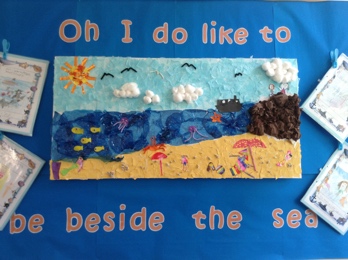 